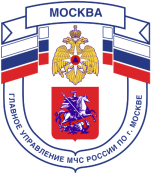 Главное управление МЧС России по г. Москве Управление по Новомосковскому и Троицкому АО2 региональный отдел надзорной деятельности и профилактической работы142191, г. Москва, г.о. Троицк, ул. пл. Верещагина д. 1 телефон: 8(495)840-99-70,E-mail: nitao2@gpn.moscow_____________________________________________________________________________ВНИМАНИЕ! ВЕСЕННЕ-ЛЕТНИЙ ПОЖАРООПАСНЫЙ ПЕРИОД!Ежегодно с приходом весны обстановка с пожарами осложняется. Как правило, в этот период происходит несанкционированное сжигание сухой травы и мусора, что может привести к возникновению лесных пожаров и, как следствие, возгоранию хозяйственных построек и жилых домов граждан.Помните! Там, где отсутствует горючая среда, огня не будет!•    собранный в кучи сгораемый мусор необходимо немедленно вывозить с территорий, во избежание поджогов.            Помните! Сжигание собранного в кучи мусора запрещено!•    установить на приусадебном участке емкость с водой;         •    отказаться от походов в лес и разведения костров;•    не оставлять брошенными на улице бутылки, битые стекла; •    напомнить детям об опасности игр со спичками, зажигалками и т.п.             Ответственность за обеспечение пожарной безопасности на территории приусадебного участка, жилого дома, дачного участка возлагается на их владельцев!!!            Давайте начнём вместе ценить и беречь то, что мы создаём каждодневными усилиями.Для этого необходимо вырабатывать в себе привычку по соблюдению правил пожарной безопасности и правил безопасной жизнедеятельности в целом.            Мы можем и должны оберегать себя и своё окружение от чрезвычайных ситуаций.   Рассчитываем на вашу помощь и поддержку.Телефон пожарной охраны – 101, 112Единый телефон доверия ГУ МЧС России по г. Москве: +7(495) 637-22-22mchs.qov.ru – официальный интернет сайт МЧС России